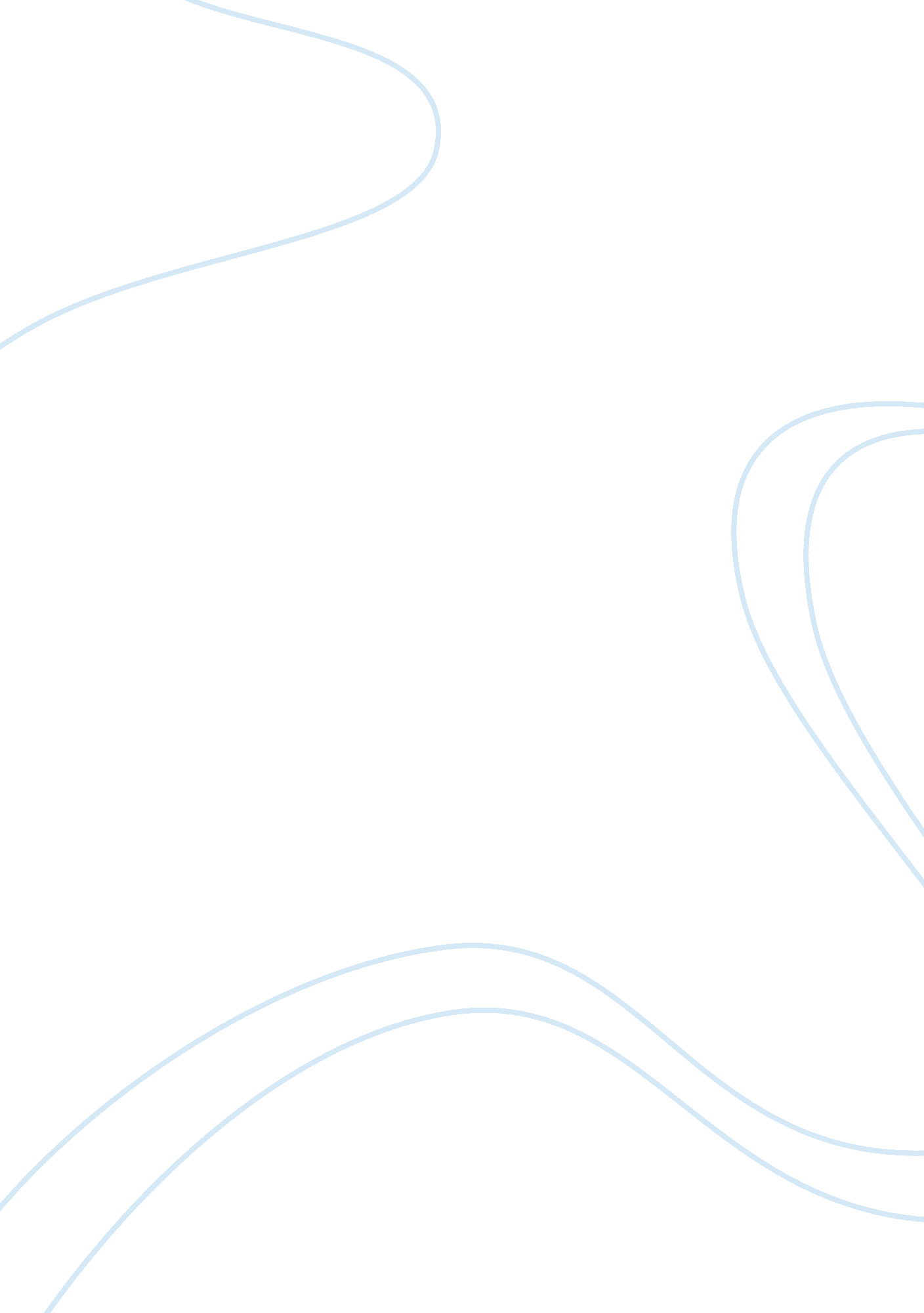 Example of cell phone use and cancer case studyHealth & Medicine, Cancer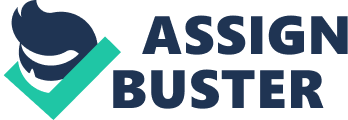 Whether the cell phone use causes cancer or brain tumor, is a doubtful question with incomplete answers. Today this question is considered to be as one of the most discussed and remains controversial for years. The federal government and representatives of the cellular communication industry beat breast, assuring that there is no data testifying a cancer, radiated by smartphones, cellular phones or cordless phones. However numerous research groups remain very skeptical about these statements. 
The main concern with cellular phones and cancer risk seems to be in the development of brain tumors affected by the cellphone usage. Some researches, such as Swedish study, show that people who used cordless phones and cell phones for more than a year were at a 70% greater risk of brain tumor compared to those who used them for a year or less. Meanwhile, other reports state that people, which use cell phones only from time to time, have fewer chances of any types of a cancer risk of a brain, than those who give preference to stationary phones. This statement explained by the following: data that locates allegedly radiation from the cell phone in insignificant doses is capable to protect organism from some types of cancer tumors. However another recent study noted a possibility of increased risk for a specific type of brain tumor, called glioma. The study suggests that giloma is the typical phenomena for the heaviest cellphone users, at the same time the study shows no increase in brain tumor risk overall. 
The obtained questionable results from all these given studies united public health bodies from around the world seeking the review of the current wireless safety standards. The World Health Organization (WHO) also acted to this problem and made classification of radio frequency electromagnetic fields as a Group 2B possible carcinogen. The International Society of Doctors for the Environment (ISDE), the American Academy of Environmental Medicine and the Irish Doctors Environmental Association (IDEA) are all calling for improved standards and sounding the alarm. 
It is true that there is no research that fully proved the link between the emergence of the brain cancer risk and cell phone use. Moreover, there is even no scientific confirmation of mobile radiations in general that can become the biological reason for cancer tumors development. References Moynihan, Timothy.. (2012, Nov. 20 ). In Healthy Lifestyle Adult health. Retrieved Mar. 25, 2014, from 
http://www. mayoclinic. org/healthy-living/adult-health/expert-answers/cell-phones-and-cancer/faq-20057798 
National Cancer Institute. (2013, Jun 26). Cell Phones and Cancer Risk. Retrieved Mar. 25, 2014, from 
http://www. cancer. gov/cancertopics/factsheet/Risk/cellphones 